PETEK, 11. 12. Dragi učenec!Danes je petek in zato sva se z učiteljico Katjo odločili, da se boste sprostili in učili ob igrah za Slovenski jezik in matematiko, nato se boste malo razgibali in si na koncu ogledali še božično risanko PREDMETNAVODILAOPOMBEMATKlikni število, ki prikazuje, koliko kroglic je narisanih. Za vsak pravilni odgovor dobiš zvezdico. Koliko zvezdic lahko zbereš?:https://skolakov.eu/matematika/2-trida/numerace-do-100/stovkove-pocitadlo/pocitame.htmlKlikni število, ki manjka v zaporedju:https://skolakov.eu/matematika/2-trida/numerace-do-100/pocitani-ovecek/pocitame.htmlIzberi obseg do 20 in pri možnosti "dovoli prehod", klikni na kljukico, da se izbriše. S pravilnim računanjem si prisluži dele pošasti in jo sestavi:https://www.digipuzzle.net/minigames/decorate/monster/monster_math.htm?language=slovenianSLJKlikni vprašaj, da dobiš navodila za igranje, nato pa se loti iskanja besed:https://www.digipuzzle.net/digipuzzle/wordsearch/puzzles/kids_kids_si.htmPreveri, koliko besed zmore pojesti tvoja pošast?:https://www.digipuzzle.net/minigames/hungrymonster/hungrymonster_words_si.htm?words=medved;gad;krt;labod;mo%C4%8Derad;%C5%BEelod;gozd;grozd;praprot;regrat;grad;sod;prst;med;hlod;kost;sladoledIzberi pravilno besedo:https://www.thatquiz.org/sl/practicetest?1w4ln3ky834g  RAZGIBANA ŠOLAhttps://www.youtube.com/watch?v=iswcmZtLzOM&t=332sskupaj z učiteljico razgibane šole razmigaj svoje telo SPO, GUMRISANKA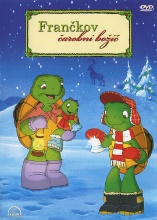 https://www.youtube.com/watch?v=gRKcRu4lztw